Занятие объединения «Мой друг компьютер» 04.02.2022Тема: «Построение стандартных и нестандартных диаграмм» Задание1.Создайте Лист Вулканы и составьте на нем таблицу по приведенному образцу:Постройте нестандартную диаграмму типа конусы на основании сведений о наиболее известных вулканах и модернизируйте ее по образцу: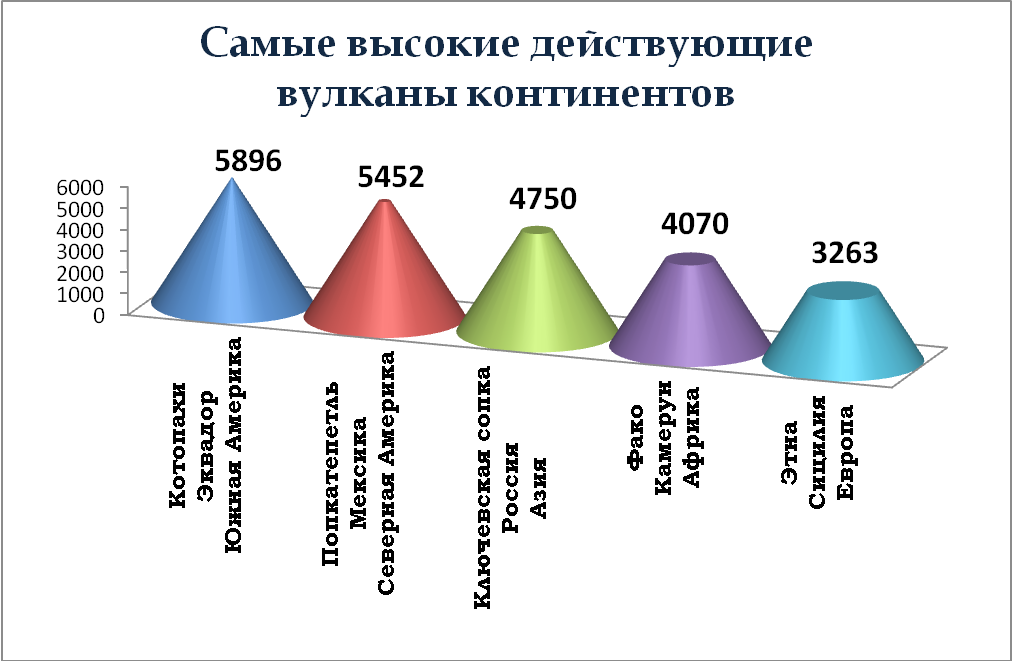 Задание2.Создайте Лист Планеты и составьте на нем таблицу по приведенному образцу:Постройте пузырьковую диаграмму на основании сведений о планетах и модернизируйте ее по образцу: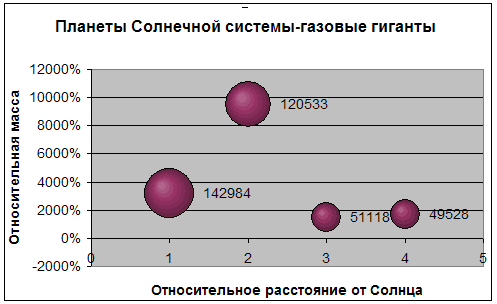 ТестКак называется место хранения временно удаленных файлов?Как называется главное меню?Как называется в операционной системе поверхность экрана?Как называется нажатие и отпускание клавиши мыши?Как называется часть экрана, с помощью которой пользователь работает в программе?Как называется меню, которое открывается при нажатии на правую клавишу мыши?Сколько знаков может содержать имя файла?Какой знак может содержаться в названии файла?Что такое ярлык?При помощи какой клавиши можно выделить сразу несколько папок?Какой элемент не входит в содержимое окна папки?Можно ли удалить папку при помощи…?При помощи какого сочетания клавиш можно закрыть файл?Какого пункта нет в строке меню папки?Какой элемент не входит в структуру операционной системы Windows?Система оцениванияВопросы 1-15 – начисляется по 1 баллу за каждый верно указанный вариант За правильно выполненные задания можно получить 15 баллов.Низкий (минимальный) – от 0 до 7 баллов (менее чем ½ объема знаний)Средний – от 8 до 12 баллов (объем знаний составляет более ½)Высокий (максимальный) – от 13 до 15 баллов (практически весь объем знаний).Электронная почта: cduttroslavl@mail.ruСамые высокие действующие вулканы континентовСамые высокие действующие вулканы континентовСамые высокие действующие вулканы континентовСамые высокие действующие вулканы континентовКонтинентСтранаНазваниеВысота (м)Южная АмерикаЭквадорКотопахи5896Северная АмерикаМексикаПопкатепетль5452АзияРоссияКлючевская сопка4750АфрикаКамерунФако4070ЕвропаСицилияЭтна3263Планеты Солнечной системыПланеты Солнечной системыПланеты Солнечной системыПланеты Солнечной системыПланеты Солнечной системыПланеты-мелкие каменные телаПланеты-мелкие каменные телаПланеты-мелкие каменные телаПланеты-мелкие каменные телаПланеты-мелкие каменные телаНазваниеМеркурийВенераЗемляМарсРасстояние от Солнца, млн км58108150228% от массы Земли55%82%100%64%Диаметр, км487512104127566780Планеты-газовые гигантыПланеты-газовые гигантыПланеты-газовые гигантыПланеты-газовые гигантыПланеты-газовые гигантыНазваниеЮпитерСатурнУранНептунРасстояние от Солнца, млн км7781432287149528% от массы Земли3178%9520%1450%1720%Диаметр, км1429841205335111849528А. УрнаС. КорзинаВ. ВедроД. ПакетА. ПускайС. СтартВ. ПускД. СтопА. Рабочий столС. Рабочий экранВ. Рабочая поверхностьД. Рабочая задачаА. УдарС. ЩелчокВ. СтукД. ЗвонокА. МенюС. ОкноВ. ПоверхностьД. ПанельА. ТекстовоеС. КонтактноеВ. ТестовоеД. КонтекстноеА. Не более 254С. Не более 256В. Не более 255Д. Не более 257А. КавычкиС. Вопросительный знакВ. ЗвездочкаД. Восклицательный знакА. ПрограммаС. УказательВ. ПапкаД. ЗначокА. AltС. ShiftВ. CtrlД. Caps LockА. Панель задачС. Строка состоянияВ. Панель инструментовД. Строка заголовкаА. Контекстного менюС. Панели задачВ. Панели инструментовД. КорзиныА. Ctrl + MС. Ctrl + SВ. Ctrl + WД. Ctrl + VА. ВидС. ВставкаВ. СервисД. ПравкаА. Командный процессорС. Программные модулиВ. Справочная системаД. Рабочая область